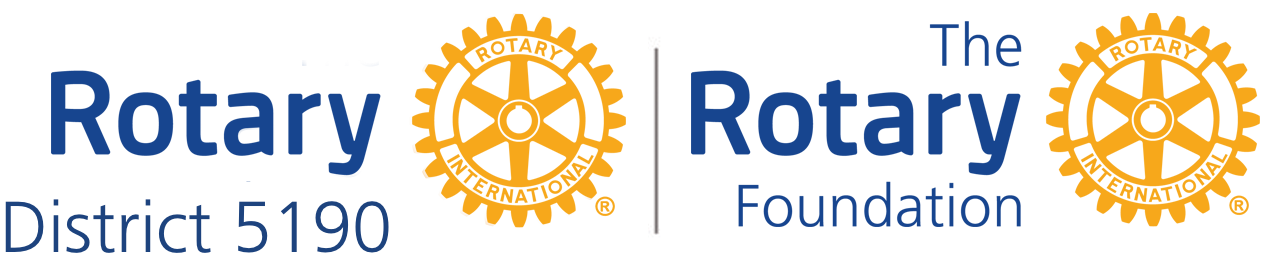 DISTRICT 5190 SMILES WITHOUT BORDERSDistrict Grant ProjectAn international project of the Rotary clubs of District 5190The project includes the purchase and installation of operating room lights for the 1000 Smiles Foundation operating theatre in Ensenada Mexico, as well as a hearing test booth and hands-on support for a cleft palate clinic.CLUB CONTRIBUTIONNOTE:  This important project will change the lives of these young patients.  Absolutely, that is the main focus of the project.  It is important to notice that small, medium, and/or large clubs can be partners in Global Grant-sized projects. 1) Club Name2) Pay by mail $300 (enough if all clubs participate) $500 (that still works) $1,000 $2,0003) Contact person in your club4) Contact’s e-mail5) Is this a grant?  Yes. A District sponsored District Service Grant funded with District Block Grant funds and Club contributions.6) Project’s International Primary Contact Club?Nevada City 49er Breakfast Rotary7) Send check by e-mail or paper mail Address/Contact Information Below8) Send to:D5190 Smiles Without Bordersc/o Nevada City 49er Rotary101 W. McKnight Way, #BGrass Valley, CA 95949Check made out to: “D5190/NC49er Smiles Without Borders”9) Project Dates?Start: In Progress       Finish: March 31, 201910) Questions?
International Primary ContactE-mail: Barry Turner: baturner@nccn.netPhone: (530) 272-8525  